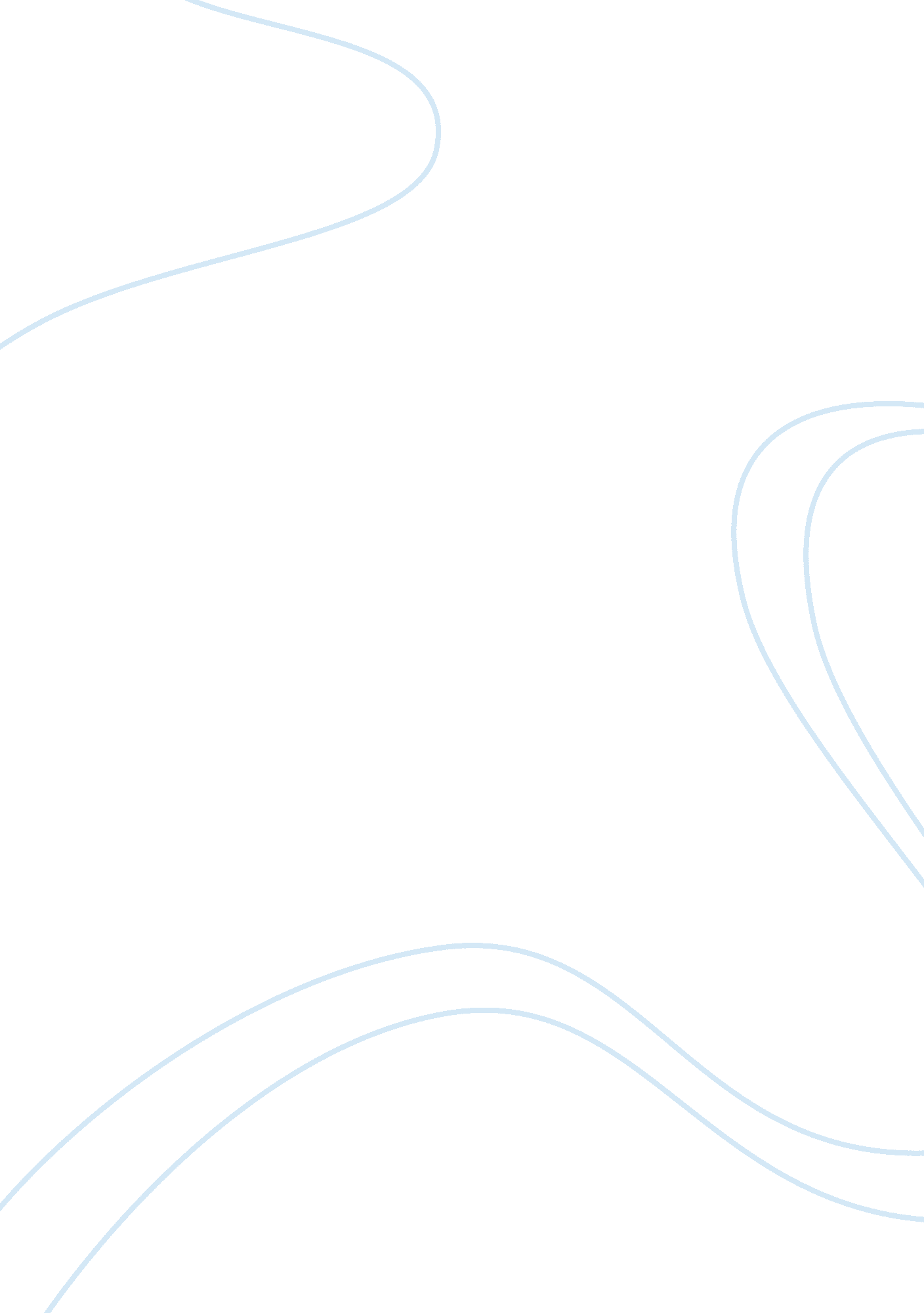 Highly talented celebrities from africaPsychology, Personality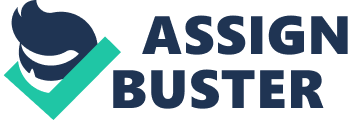 Over the past few decades, with many African countries becoming more and more influenced by western cultures, a lot of African personalities have been trying to make a name for themselves in the international stage, with some of them showing a great success. Thus, we decided to put together a list of some of those highly talented celebrities from Africa, discussing their fortune, career and some other fun facts. Don Jazzy credit: donjazzy Michael Collins, better known for his stage name Don Jazzy, is a renowned musician from Nigeria. Few years after graduating he founded the Mo’ Hits records company along with the musician D’banj due to his passion for music from a young age. Don Jazzy leads quite a lifestyle, owning more than a couple of houses along with many expensive cars such as Bentley Continental, Cadillac Escalade, and Porsche 911. Liya Kebede credit: liyakebede Born in Ethiopia, Liya Kebede is a designer, actress and most famously, model. Despite her successful modeling career, Liya Kebede made a name for herself in recent years by investing immense amounts of money on her advocacy and philanthropic projects surrounding maternal health and health in general. In 2007, Forbes magazine listed her as number 11 in their “ World’s highest-earning supermodels” list. Didier Drogba credit: didierdrogba Born in Ethiopia, Liya Kebede is a designer, actress and most famously, model. Despite her successful modeling career, Liya Kebede made a name for herself in recent years by investing immense amounts of money on her advocacy and philanthropic projects surrounding maternal health and health in general. In 2007, Forbes magazine listed her as number 11 in their “ World’s highest-earning supermodels” list. Davido credit: davidoofficial David “ Davido” Adeleke is a Nigerian singer, songwriter, and producer. Being born into a wealthy family, Davido studied in an expensive school in Britain before moving back to Nigeria to enroll at Badcock University. In 2011, Davido released his first single “ Back When” which gained favorable reception across Africa and skyrocketed the young musician to acclaim, being nominated to numerous awards. Davido owns an expensive mansion in Logas and a vacation home in Atlanta. Genevieve Nnaji credit: genevievennaji Genevieve Nnaji is one of the most famous and successful actresses to ever come from Nigeria. She began her acting career at the age of eight, appearing in several commercials and TV shows. Her debut in the cinema world, however, was when she was 19 years old. In 2005, Nnaji made history by being the first female actress to win the Africa Movie Academy Award for best performance in a leading role. Nowadays, Nnaji is hoping to become as good of a director as she is an actress. Oliver Mtukudzi credit: olivertukumtukudzi The Zimbabwean musician Oliver Mtukudzi is considered to be Zimbabwe most internationally recognized cultural icon ever. Mtukudzi worked over the many years of his career, with great success, in order to modernize Zimbabwean music by mixing African-American musical elements with the traditional music of his homeland. With an extensive history of not only immense contribution to the music industry but also as a philanthropist and a human rights activist, there’s no wonder he is such a renowned character. Wizkid credit: wizkidayo One of the youngest and fastest rising stars from Nigeria, Ayodeji “ Wizkid” Balogun definitely lived up to the hype surrounding him in recent years. Wizkid wasted no time in his early years, releasing two albums by 2009 and collaboration with some well-known musicians before making his big break, and becoming an international star by 2016, while breaking records, winning awards, appearing in Billboard charts and working with big names such as Drake and Chris Brown. Akon credit: Akon Akon might just be the most internationally recognized celebrity on this list, with hundreds of millions of views on YouTube and many well-known hits. This amazing musician was, in fact, born in the USA but spent most of his childhood in Senegal, which he considers to be his hometown. Akon has founded his own charity for African children in need and he owns a diamond mine in South Africa, for which he has drawn fire and controversies. Tiwa Savage credit: tiwasavage The beautiful and talented musician and actress Tiwa Savage is undoubtedly one of the most successful Nigerian female celebrities. Beginning her career at the age of 16, she made her first major debut in the reality show ‘ The X Factor’, although she didn’t manage to get to the top 16. A few years later, Tiwa Savage finally signed a few contracts with major music industries and started to gain recognition, releasing to this day two studio albums with a few popular hits. Sarkodie credit: sarkodie The Ghanaian rapper Sarkodie is considered by many major publications such as The Guardian and MTV Base to be one of Africa’s greatest hip-hop artist today. In the late 00’s he appeared on some rapping competitions, impressing many famous rappers and truly showing his potential. In 2009 he proceeded to write his debut studio album “ Makye”, which was released to highly positive reception from both fans and critics. Sarkodie has been nominated and won numerous awards across Africa and is considered to be a true legend in the making. 